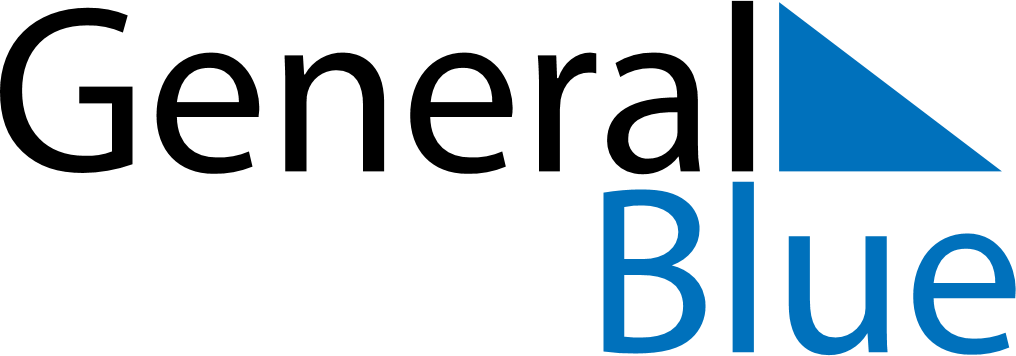 October 2024October 2024October 2024October 2024October 2024October 2024Yeoju, Gyeonggi-do, South KoreaYeoju, Gyeonggi-do, South KoreaYeoju, Gyeonggi-do, South KoreaYeoju, Gyeonggi-do, South KoreaYeoju, Gyeonggi-do, South KoreaYeoju, Gyeonggi-do, South KoreaSunday Monday Tuesday Wednesday Thursday Friday Saturday 1 2 3 4 5 Sunrise: 6:24 AM Sunset: 6:13 PM Daylight: 11 hours and 48 minutes. Sunrise: 6:25 AM Sunset: 6:11 PM Daylight: 11 hours and 45 minutes. Sunrise: 6:26 AM Sunset: 6:10 PM Daylight: 11 hours and 43 minutes. Sunrise: 6:27 AM Sunset: 6:08 PM Daylight: 11 hours and 41 minutes. Sunrise: 6:28 AM Sunset: 6:07 PM Daylight: 11 hours and 38 minutes. 6 7 8 9 10 11 12 Sunrise: 6:29 AM Sunset: 6:05 PM Daylight: 11 hours and 36 minutes. Sunrise: 6:30 AM Sunset: 6:04 PM Daylight: 11 hours and 34 minutes. Sunrise: 6:31 AM Sunset: 6:02 PM Daylight: 11 hours and 31 minutes. Sunrise: 6:32 AM Sunset: 6:01 PM Daylight: 11 hours and 29 minutes. Sunrise: 6:32 AM Sunset: 6:00 PM Daylight: 11 hours and 27 minutes. Sunrise: 6:33 AM Sunset: 5:58 PM Daylight: 11 hours and 24 minutes. Sunrise: 6:34 AM Sunset: 5:57 PM Daylight: 11 hours and 22 minutes. 13 14 15 16 17 18 19 Sunrise: 6:35 AM Sunset: 5:55 PM Daylight: 11 hours and 20 minutes. Sunrise: 6:36 AM Sunset: 5:54 PM Daylight: 11 hours and 17 minutes. Sunrise: 6:37 AM Sunset: 5:52 PM Daylight: 11 hours and 15 minutes. Sunrise: 6:38 AM Sunset: 5:51 PM Daylight: 11 hours and 13 minutes. Sunrise: 6:39 AM Sunset: 5:50 PM Daylight: 11 hours and 10 minutes. Sunrise: 6:40 AM Sunset: 5:48 PM Daylight: 11 hours and 8 minutes. Sunrise: 6:41 AM Sunset: 5:47 PM Daylight: 11 hours and 6 minutes. 20 21 22 23 24 25 26 Sunrise: 6:42 AM Sunset: 5:46 PM Daylight: 11 hours and 4 minutes. Sunrise: 6:43 AM Sunset: 5:44 PM Daylight: 11 hours and 1 minute. Sunrise: 6:44 AM Sunset: 5:43 PM Daylight: 10 hours and 59 minutes. Sunrise: 6:45 AM Sunset: 5:42 PM Daylight: 10 hours and 57 minutes. Sunrise: 6:46 AM Sunset: 5:41 PM Daylight: 10 hours and 55 minutes. Sunrise: 6:47 AM Sunset: 5:39 PM Daylight: 10 hours and 52 minutes. Sunrise: 6:48 AM Sunset: 5:38 PM Daylight: 10 hours and 50 minutes. 27 28 29 30 31 Sunrise: 6:49 AM Sunset: 5:37 PM Daylight: 10 hours and 48 minutes. Sunrise: 6:50 AM Sunset: 5:36 PM Daylight: 10 hours and 46 minutes. Sunrise: 6:51 AM Sunset: 5:35 PM Daylight: 10 hours and 44 minutes. Sunrise: 6:52 AM Sunset: 5:34 PM Daylight: 10 hours and 42 minutes. Sunrise: 6:53 AM Sunset: 5:32 PM Daylight: 10 hours and 39 minutes. 